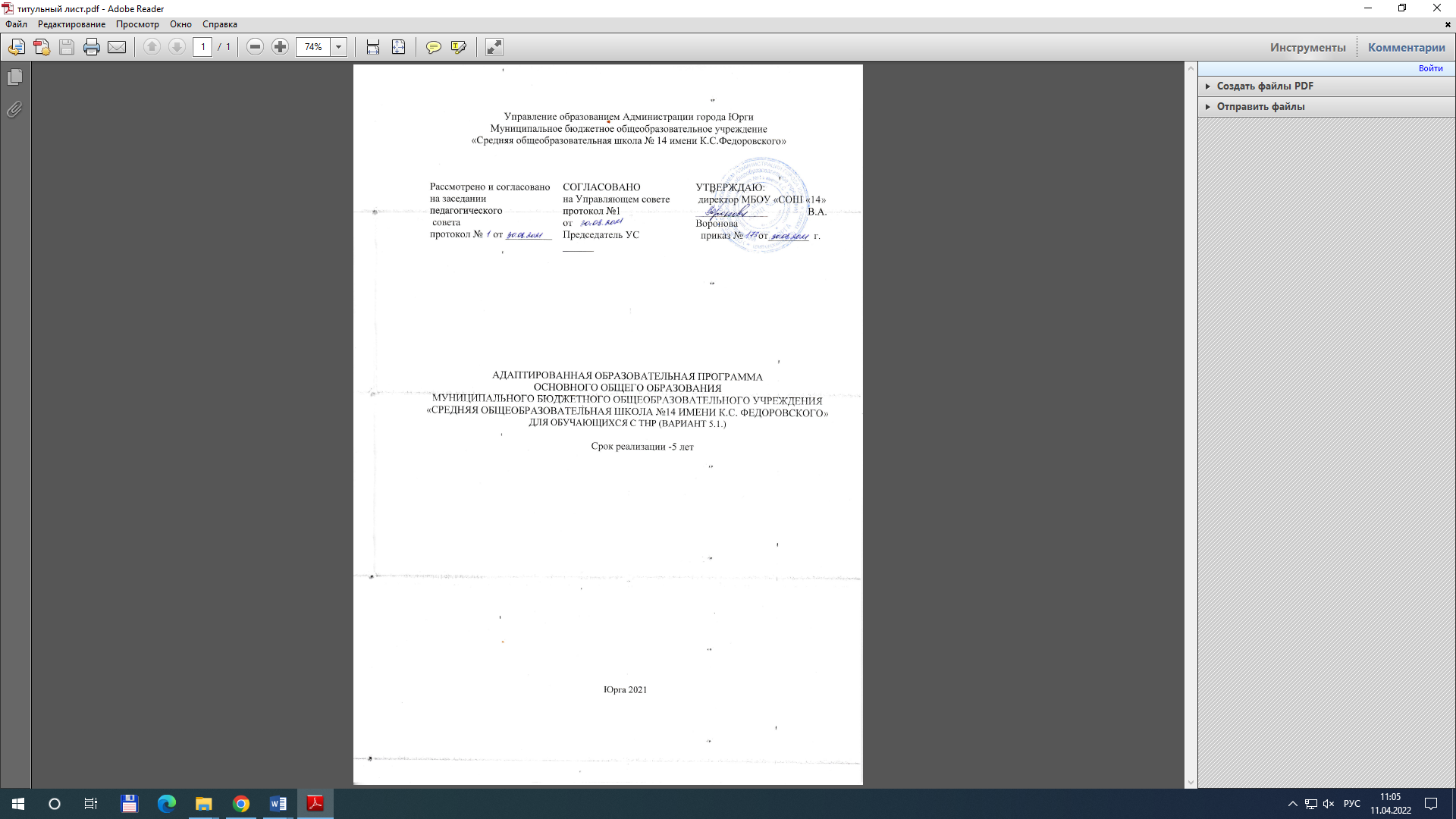 СОДЕРЖАНИЕОбщие положенияОпределение и назначение адаптированной основной общеобразовательной программы основного общего образования учащихся с тяжелыми нарушениями речи (вариант 5.1). Адаптированная образовательная программа (далее - АОП) основного общего образования (далее - ООО) учащихся с тяжелыми нарушениями речи (далее - ТНР) (вариант 5.1) МБОУ «СОШ №14» (далее - Школы) - это образовательная программа, адаптированная для обучения детей с ТНР с учетом особенностей их психофизического и речевого развития, индивидуальных возможностей, обеспечивающая коррекцию нарушений развития и социальную адаптацию. Адаптация программы включила введение четко ориентированных на удовлетворение особых образовательных потребностей учащихся с ТНР коррекционных мероприятий и требований к результатам освоения учащимися программы коррекционной работы.Обучающийся с тяжелыми нарушениями речи (ТНР) на уровне основного общего образования – физическое лицо, освоившее образовательную программу на уровне начального общего образования, достигшее по итогам ее освоения планируемых результатов в овладении предметными, метапредметными, личностными компетенциями в соответствии с ФГОС НОО и имеющее первичные речевые нарушения, препятствующие освоению основной общеобразовательной программы на уровне основного общего образования без реализации специальных условий обучения. Статус обучающегося с ТНР устанавливается психолого-медико-педагогической комиссией. При условии компенсации нарушений во время обучения по решению ПМПК обучающийся может быть переведен на основную программу на уровне основного общего образования.АОП ООО обучающихся с ТНР определяет содержание образования, ожидаемые результаты и условия ее реализации.АОП ООО учащихся с ТНР (вариант 5.1.) Школы разработана в соответствии со следующими нормативными документами:Конвенции о правах ребенка;Конституции Российской Федерации;Закона РФ от 29.12.2012г №273-Ф3 «Об образовании в Российской Федерации»;Санитарно-эпидемиологических требований к условиям обучения в общеобразовательных организациях», СанПиН 2.4.2.2821-10 (с изменениями на 22 мая 2019 г.);Санитарно-эпидемиологических правил   и   нормативов   СанПиН   2.4.2.3286-15«Санитарно-эпидемиологические требования к условиям и организации обучения и воспитания в организациях, осуществляющих образовательную деятельность по адаптированным основным образовательным программам для учащихся с ограниченными возможностями здоровья»;Федерального государственного образовательной стандарта основного общего образования, утвержденного приказом Минобрнауки Российской Федерации от 17 декабря 2010 г №1897 с изменениями от 29.12.2014 №1644;Основной образовательной программы основного общего образования МБОУ«СОШ №14».Положения о психолого-медико-педагогическом консилиуме МБОУ «СОШ №14».Устава МБОУ «СОШ №14»Целевой разделПояснительная запискаВариант 5.1. предполагает, что обучающийся с ТНР получает образование, полностью соответствующее по итоговым достижениям к моменту завершения обучения образованию сверстников с нормальным речевым развитием, находясь в их среде и в те же сроки обучения. Срок освоения АОП ООО составляет 5 лет.Для обучения по варианту 5.1 зачисляются обучающиеся с негрубой недостаточностью речевой и/или коммуникативной деятельности как в устной, так и в письменной форме. Это может проявляться в виде следующих нарушений: 1) негрубое недоразвитие устной речи, как правило, осложненное органическим поражением центральной нервной системы;2)	нарушения чтения и нарушения письма;3)	темпоритмические нарушения речи (заикание и др.);4)	нарушения голоса (дисфония, афония).Проявлениями негрубого речевого недоразвития являются: недостатки произношения отдельных звуков, незначительное сужение словарного запаса, особенно в области абстрактной и терминологической лексики, затруднения в установлении парадигматических отношений (подбор синонимов, антонимов, понимание переносного смысла и проч); неустойчивое использование сложных грамматических форм и конструкций, трудности программирования и реализации развернутых устных монологических высказываний, в результате которых обучающиеся могут не соблюдать 1-2 признака текста (например, последовательность, тематичесность и др.). Кроме того отмечаются некоторые проблемы компрессии текста - обучающиеся затрудняются составить сокращенный пересказ, выделить ключевые понятия, часто «застревают»  на деталях,   но понимание фактологии и смысла текста осуществляется в полном объеме. Они способны ответить на смысловые вопросы, самостоятельно сделать умозаключения. У обучающихся отмечается дефицитарность языковой и метаязыковой способностей, ограниченность в сложных формах речевой деятельности (при сформированности бытовой коммуникации).Нарушения чтения и/или письма у данного контингента учащихся проявляются в легкой степени. Отмечаются отдельные устойчивые/неустойчивые ошибки, характер которых определяется ведущим нарушением в структуре нарушения. Понимание прочитанного не страдает или страдает незначительно в связи с недостаточностью семантизации отдельных лексических и / или  грамматических единиц  и / или целостного восприятия текста. Самостоятельные письменные работы соответствуют требованиям ООП по объему и содержанию.Дети, имеющие недоразвитие устной речи, нарушения письма и чтения, даже в легкой степени выраженности, составляют группу риска по школьной неуспеваемости, в частности, по русскому языку, литературе и другим дисциплинам, освоение которых предполагает работу с текстовым материалом. Вариант 5.1 рекомендован для детей с заиканием, проявляющимся в запинках судорожного характера, не препятствующих эффективной коммуникации или влияющих на ее эффективность в отдельных ситуациях общения. Следует, однако, иметь в виду, что стрессовые ситуации могут провоцировать ухудшение состояния речи обучающихся. Это требует специального внимания к организации процедур текущего контроля и аттестации обучающихся.Нарушения голоса могут быть выражены в легкой степени или средней степени. При легкой степени отмечаются: незначительное изменение тембра голоса, заметное, как правило специалисту. Возможна повышенная утомляемость голоса, монотонность. При нарушениях голоса в стредней степени тяжести наблюдаются следующие проявления: изменения тембра заметны окружающим, но незначительно препятствуют общению, голос слабый, измененный тембр, иссякающий, маломодулированный. Эти нарушения не носят функциональный характер, с одной стороны, например, мутационные изменения голоса, и с другой – обуславливают наличие психологического дискомфорта, отрицательных переживаний у обучающегося, что, в свою очередь, снижает коммуникативную и познавательную активность обучающегося. Адаптированная образовательная программа основного общего образования обучающихся с ТНР направлена на формирование у них общей культуры, обеспечивающей разностороннее развитие их личности (нравственно-эстетическое, социально-личностное, интеллектуальное, физическое), овладение учебной деятельностью в соответствии с принятыми в семье и обществе духовно-нравственными и социокультурными ценностями, преодоление недостатков речевой деятельности.АОП ООО (вариант 5.1) Школы представляет собой систему взаимосвязанных программ, каждая из которых является самостоятельным звеном, обеспечивающим духовно-нравственное, социальное, интеллектуальное и общекультурное личностное направления развития учащихся основного общего образования. Это внутренний образовательный стандарт, который способствует реализации права родителей на информацию об образовательных услугах, право на выбор образовательных услуг и право на гарантию качества образования.АОП ООО (вариант 5.1) предусматривает создание специальных условий обучения и воспитания, позволяющих учитывать особые образовательные потребности, особенности психофизического развития, индивидуальные возможности, обеспечивает коррекцию нарушения развития и социальную адаптацию учащихся с ТНР, учащихся в общеобразовательном классе.              Цели АОП ООО учащихся с тяжелыми нарушениями речи:формирование общей культуры, обеспечивающих разностороннее развитие личности учащихся с ТНР (нравственно-эстетическое, социально-личностное, интеллектуальное, физическое); овладение учебной деятельностью в соответствии с принятыми в семье и обществе духовно-нравственными и социокультурными ценностями;достижение выпускниками планируемых результатов: знаний, умений, навыков, компетенций и компетентностей, определяемых личностными, семейными, общественными, государственными потребностями и возможностями обучающегося среднего школьного возраста, индивидуальными особенностями его развития и состояния здоровья.            Задачи, реализуемые при получении ООО:формирование общей культуры, духовно-нравственное, гражданское, социальное, личностное и интеллектуальное развитие, самосовершенствование учащихся, обеспечивающие их социальную успешность, развитие творческих способностей, сохранение и укрепление здоровья;формирование желания и основ умения учиться, способности к организации своей деятельности, выявление и развитие возможностей и способностей учащихся с учетом их индивидуальных особенностей;создание условий для охраны и укрепления физического, психического здоровья учащихся, формирование ценностей здорового образа жизни и регуляция своего поведения в соответствии с ними;формирование опыта этически и экологически обоснованного поведения в природной и социальной среде, ценностного отношения к человеку, к природе, к миру, к знаниям, обучение навыкам общения и сотрудничества;обеспечение доступности получения качественного основного общего образования, достижение планируемых результатов освоения основной образовательной программы основного общего образования учащимися с ТНР;установление требований к воспитанию и социализации учащихся с ТНР как части образовательной программы и соответствующему усилению воспитательного потенциала школы, обеспечению индивидуализированного психолого-педагогического сопровождения каждого обучающегося, формированию образовательной базиса, основанного не только на знаниях, но и на соответствующем культурном уровне развития личности, созданию необходимых условий для её самореализации;обеспечение эффективного сочетания урочных и внеурочных форм организации образовательной процесса, взаимодействия всех его участников;взаимодействие образовательной организации при реализации основной образовательной программы с социальными партнёрами;участие учащихся, их родителей (законных представителей), педагогических работников и общественности в проектировании и развитии внутришкольной социальной среды, школьного уклада;включение учащихся с ТНР в процессы познания и преобразования внешкольной социальной среды (населённого пункта, района, города) для приобретения опыта реального управления и действия;социальное и учебно-исследовательское проектирование, профессиональная ориентация учащихся при поддержке педагогов, психологов, социальных педагогов, сотрудничестве с базовыми предприятиями, организациями профессионального образования, центрами профессиональной работы;сохранение и укрепление физического, психологического и социального здоровья учащихся, обеспечение их безопасности.Помимо реализации общих задач при получении основного общего образования АОП ООО учащихся с ТНР предусматривает решение специальных задач:своевременное выявление учащихся с трудностями в обучении;определение особых образовательных потребностей учащихся, обусловленных уровнем их речевого развития;определение особенностей организации образовательной деятельности для категории учащихся в соответствии с индивидуальными особенностями, структурой речевого нарушения развития и степенью его выраженности;коррекция индивидуальных недостатков речевого развития, нормализация и совершенствование учебной деятельности, формирование общих способностей к учению;осуществление индивидуально ориентированной психолого-медико-педагогической помощи учащимся с учетом психофизического и речевого развития и индивидуальных возможностей (в соответствии с рекомендациями психолого-медико-педагогической комиссии);реализация системы мероприятий по социальной адаптации учащихся;оказание	консультативной	и	методической	помощи	родителям	(законным представителям) учащихся;обеспечение преемственности начального общего, основного общего, среднего (полного) общего образования.Принципы и подходы к формированию адаптированной образовательной программы основного общего образования учащихся с тяжелыми нарушениями речи.В основу формирования АОП ООО учащихся с ТНР положены следующие прин-ципы:государственной политики Российской Федерации в области образования (гуманистический характер образования, единство образовательной пространства на территории Российской Федерации, светский характер образования, общедоступность образования, адаптация системы образования к уровням и особенностям развития и подготовки учащихся и воспитанников и др.);учета типологических и индивидуальных образовательных потребностей учащихся;•коррекционной направленности образовательной процесса;•развивающей направленности образовательной процесса, ориентирующий его на развитие личности учащегося и расширение его «зоны ближайшего развития» с учетом особых образовательных потребностейонтогенетический принцип;•комплексного подхода, использования в полном объеме реабилитационного потенциала с целью обеспечения образовательных и социальных потребностей учащихся;преемственности, предполагающий при проектировании АОП ООО ориентировку на программу основного общего образования, что обеспечивает непрерывность образования учащихся с ТНР;целостности содержания образования. Содержание образования едино. В основе структуры содержания образования лежит не понятие предмета, а понятие «предметной области»;направленности на формирование деятельности, обеспечивает возможность овладения учащимися с ТНР всеми видами доступной им деятельности, способами и приемами познавательной и учебной деятельности, коммуникативной деятельности и нормативным поведением;переноса знаний, умений, навыков и отношений, сформированных в условиях учебной ситуации, в деятельность в жизненной ситуации, что обеспечит готовность учащегося к самостоятельной	ориентировке	и	активной	деятельности	в реальном мире,	в действительной жизни; трансформирование уровня полученных знаний в область жизнедеятельности;сотрудничества с семьей.В основу разработки АООП обучающихся с ТНР заложены дифференцированный, деятельностный, системный и компетентностный подходы.Дифференцированный подход предполагает учет особых образовательных потребностей этих обучающихся, которые определяются уровнем речевого развития, этиопатогенезом, характером нарушений формирования речевой функциональной системы и проявляются в неоднородности по возможностям освоения содержания образования. АООП создается в соответствии с дифференцированно сформулированными в ФГОС ООО обучающихся с ОВЗ требованиями к: структуре образовательной программы; условиям реализации образовательной программы; результатам образования. Применение дифференцированного подхода обеспечивает разнообразие содержания, предоставляя обучающимся с ТНР возможность реализовать индивидуальный потенциал развития; открывает широкие возможности для педагогического творчества, создания вариативных образовательных материалов, обеспечивающих пошаговую логопедическую коррекцию, развитие способности обучающихся самостоятельно решать учебно-познавательные и учебно-практические задачи в соответствии с их возможностями.Деятельностный подход строится на признании того, что развитие личности обучающихся с ТНР ООО определяется характером организации доступной им деятельности. Основным средством реализации деятельностного подхода в образовании является обучение как процесс организации познавательной и предметно-практической деятельности обучающихся, обеспечивающей овладение ими содержанием образования.Реализация деятельностного подхода в контексте АООП обеспечивает: придание результатам образования социально и личностно значимого характера; прочное усвоение обучающимися знаний и опыта разнообразной деятельности и поведения, возможность их самостоятельного продвижения в изучаемых предметных областях; существенное повышение мотивации и интереса к учению, приобретению нового опыта деятельности и поведения; создание условий для общекультурного и личностного развития обучающихся с ТНР на основе формирования универсальных учебных действий, которые обеспечивают не только успешное усвоение ими системы научных знаний, умений и навыков, позволяющих продолжить образование на следующей ступени, но и социальной компетенции, составляющей основу социальной успешности.Системный подход основывается на теоретических положениях о языке, представляющем собой функциональную систему семиотического или знакового характера, которая используется как средство общения в контексте АООП основного общего образования обучающихся с ТНР реализация системного подхода обеспечивает: тесную взаимосвязь в формировании перцептивных, речевых и интеллектуальных предпосылок овладения учебными знаниями, действиями, умениями и навыками; воздействие на все компоненты речи при устранении ее системного недоразвития в процессе освоения содержания предметных областей, предусмотренных ФГОС НОО и коррекционно- развивающей области; реализацию интегративной коммуникативно-речевой цели – формирование речевого взаимодействия в единстве всех его функций (познавательной, регулятивной, контрольно- оценочной и др.) в соответствии с различными ситуациями.Компетентностный подход — это совокупность общих принципов определения целей образования, отбора содержания образования, организации образовательного процесса и оценки образовательных результатов. К числу таких принципов относятся следующие положения:- Смысл образования заключается в развитие у учащихся способности самостоятельно решать проблемы в различных сферах и видах деятельности на основе использования социального опыта, элементом которого является и собственный опыт.- Содержание образования представляет собой дидактически адаптированный социальный опыт решения познавательных, мировоззренческих, нравственных, политических и иных проблем.- Смысл организации образовательного процесса заключается в создании условий для формирования у учащихся опыта самостоятельного решения познавательных, коммуникативных, организационных, нравственных и иных проблем, составляющих содержание образования.- Оценка образовательных результатов основывается на анализе уровней образованности, достигнутых учащимися на определённом этапе обучения.Компетентностный подход предполагает не усвоение учеником отдельных друг от друга знаний и умений, а овладение ими в комплексе. В связи с этим по - иному определяется система методов обучения. В основе отбора и конструирования методов обучения лежит структура соответствующих компетенций и функции, которые они выполняют в образовании.Планируемые результаты освоенияОбщие положенияСоответствуют ООП ОООСтруктура планируемых результатовСоответствуют ООП ОООЛичностные результатыЛичностные результаты освоения всех образовательных областей и учебных дисциплин расширяются и дополняются следующими показателями:овладение навыками коммуникации и принятыми формами социального взаимодействия, в том числе с использованием социальных сетей;владение навыками сотрудничества со взрослыми и сверстниками в различных коммуникативных ситуациях, умением не создавать конфликты, находить компромисс в спорных ситуациях;овладение навыком самооценки, в частности оценки речевой продукции в процессе речевого общения; способность к самооценке на основе наблюдения за собственной речью;развитие адекватных представлений о собственных возможностях, стремление к речевому самосовершенствованию.Метапредметные результатыМетапредметные результаты освоения всех образовательных областей и учебных дисциплин расширяются и дополняются следующими показателями: способность использовать русский и родной язык как средство получения знаний по другим учебным предметам, применять полученные знания и навыки анализа языковых явлений на межпредметном уровне;умение планировать, контролировать и оценивать учебные действия в соответствии с поставленной задачей и условиями ее выполнения, вносить соответствующие коррективы в их выполнение на основе оценки и с учетом характера ошибок;умение использовать различные способы поиска в справочных источниках в соответствии с поставленными задачами; уметь пользоваться справочной литературой;воспроизводить текст с заданной степенью свернутости (план, пересказ, изложение);создавать тексты различных стилей и жанров (устно и письменно);осуществлять выбор языковых средств в соответствии с темой, целями, сферой и ситуацией общения; излагать свои мысли в устной и письменной форме, соблюдать нормы построения текста (логичность, последовательность, связность, соответствие теме и др.).Предметные результатыСоответствуют ООП ООО Система оценки достижения планируемых результатов освоенияВ соответствии с ФГОС ООО основным объектом системы оценки результатов образования, её содержательной и критериальной базой выступают требования Стандарта, которые конкретизируются в планируемых результатах освоения обучающимися основной образовательной программы основного общего образования.Оценивание устных ответов и чтения осуществляется без учета нарушений языковых/ речевых норм, связанных с недостатками произносительной стороны речи (произношение звуков, воспроизведение слов сложной слоговой структуры, интонационных и ритмических структур и др.).При оценке чтения у обучающихся с дислексией не учитываются специфические ошибки:  замены букв, перестановки, пропуски и т. д. Оценивание письменных работ осуществляется с особым учетом специфических (дисграфических) ошибок: 3 дисграфические ошибки одного типа (акустические, моторные, оптические, ошибки языкового анализа) оцениваются как 1 орфографическая. Содержательный разделПрограмма развития универсальных учебных действийСоответствуют ООП ОООРабочие программы учебных предметовСоответствуют ООП ОООРабочая программа воспитания обучающихсяСоответствуют ООП ООО.2.2.4. Программа коррекционной работыПояснительная запискаСодержание коррекционно-развивающей работы для каждого учащегося определяется с учетом его особых образовательных потребностей на основе рекомендаций психолого-медикопедагогической комиссии, индивидуальной программы реабилитации, фиксируется в индивидуальном образовательном маршруте ученика.Программа коррекционной работы обеспечивает осуществление специальной поддержки освоения АОП ООО. Специальная поддержка освоения АОП ООО осуществляется в ходе всего учебно-образовательной процесса.Основными образовательными направлениями в специальной поддержке освоения АОП ООО являются:коррекционная помощь в овладении базовым содержанием обучения;коррекция нарушений устной речи, коррекция и профилактика нарушений чтения и письма;развитие сознательного использования языковых средств в различных коммуникативных ситуациях с целью реализации полноценных социальных контактов с окружающими;обеспечение учащемуся успеха в различных видах деятельности с целью предупреждения негативного отношения к учебе, ситуации школьного обучения в целом, повышения мотивации к школьному обучению.В целях удовлетворения особых образовательных потребностей учащихся с ТНР программа коррекционной работы может дополняться за счет включения индивидуально- ориентированного коррекционно-логопедического консультирования.Программа коррекционной работы предусматривает вариативные формы специального сопровождения учащихся с ТНР. Варьируются содержание, организационные формы работы, степень участия специалистов сопровождения, что способствует реализации и развитию больших потенциальных возможностей учащихся с ТНР и удовлетворению их особых образовательных потребностей. В структуру коррекционно-развивающей области наряду с коррекционными курсами (коррекционные занятия по русскому языку, математике, занятиями по развитию эмоционально-волевой и познавательной сферы) включается индивидуальная логопедическая работа (в режиме консультаций для основной школы), основные задачи которой определяются уровнем речевого развития, характером и механизмом речевой патологии учащихся с ТНР. Логопедические консультации для учащихся с ТНР, могут организовываться по договору сетевого взаимодействия, которые  направлены на выявление нарушений устной речи, чтения и письма, препятствующих полноценному усвоению программы по всем предметным областям и формированию полноценной речемыслительной деятельности. По результатам консультативной деятельности родители учащихся основной школы могут обращаться за коррекционной помощью в организации дополнительного образования.Требования к результатам освоения Программы коррекционной работы соответствуют требованиям ФГОС ООО, которые дополняются группой специальных требований.Требования к результатам коррекционной работы по преодолению нарушений устной речи, преодолению и профилактике нарушений чтения и письма:	отсутствие дефектов звукопроизношения и умение различать правильное и неправильное произнесение звука;	умение правильно воспроизводить различной сложности звукослоговую структуру  слов как изолированных, так и в условиях контекста;	правильное восприятие, дифференциация, осознание и адекватное использованиеинтонационных средств выразительной четкой речи;	умение произвольно изменять основные акустические характеристики голоса; умение правильно осуществлять членение речевого потока посредством пауз, логического             ударения, интонационной интенсивности;	минимизация фонологического дефицита (умение дифференцировать на слух и в произношении звуки, близкие по артикуляторно-акустическим признакам);	умение осуществлять операции языкового анализа и синтеза на уровне предложения и слова;	практическое	владение	основными	закономерностями	грамматического и  лексического строя речи;	сформированность лексической системности;	умение правильно употреблять грамматические формы слов и пользоваться как  продуктивными, так и непродуктивными словообразовательными моделями;	овладение синтаксическими конструкциями различной сложности и их использование; владение связной речью, соответствующей законам логики, грамматики, композиции, выполняющей коммуникативную функцию;	сформированность языковых операций, необходимых для овладения чтением и            письмом;сформированность психофизиологического, психологического, лингвистического уровней, обеспечивающих овладение чтением и письмом;	владение письменной формой коммуникации (техническими и смысловыми компонентами чтения и письма);	позитивное отношение и устойчивые мотивы к изучению языка;	понимание роли языка в коммуникации, как основного средства человеческого  общения.Требования к результатам овладения речевой компетенцией должны отражать:	Развитие адекватных представлений о собственных возможностях и ограничениях, о насущно необходимом жизнеобеспечении;	умение адекватно оценивать свои силы, понимать, что можно и чего нельзя: в еде, физической нагрузке, в приеме медицинских препаратов, осуществлении вакцинации; написать при необходимости SMS-сообщение;	умение адекватно выбрать взрослого и обратиться к нему за помощью, точно описать возникшую проблему;	выделять ситуации, когда требуется привлечение родителей; умение принимать решения в области жизнеобеспечения;	владение достаточным запасом фраз и определений для обозначения возникшей проблемы. Овладение социально-бытовыми умениями, используемыми в повседневной жизни: прогресс в самостоятельности и независимости в быту и школе; представления об устройстве домашней и школьной жизни;	умение адекватно использовать лексикон, отражающий бытовой опыт и осуществлять речевое сопровождение своих действий, бытовых ситуаций;	умение включаться в разнообразные повседневные школьные дела;	умение адекватно оценивать свои речевые возможности и ограничения при участии  в общей коллективной деятельности;	умение договариваться о распределении функций в совместной деятельности; стремление ребёнка участвовать в подготовке и проведении праздника;	владение достаточным запасом фраз и определений для участия в подготовке ипроведении праздника.Овладение навыками коммуникации:	умение начать и поддержать разговор, задать вопрос, выразить свои намерения, просьбу, пожелание, опасения, завершить разговор;	умение корректно выразить отказ и недовольство, благодарность, сочувствие; умение поддерживать продуктивное взаимодействие в процессе коммуникации; умение получать информацию от собеседника и уточнять ее; прогресс в развитии информативной  функции речи;	умение ориентироваться в целях, задачах, средствах и условиях коммуникации в соответствии с коммуникативной установкой;	позитивное отношение и устойчивая мотивация к активному использованию разнообразного арсенала средств коммуникации, вариативных речевых конструкций; готовность слушать собеседника и вести диалог; умение излагать свое мнение и аргументировать его;	умение использовать коммуникацию как средство достижения цели в различныхситуациях;	прогресс в развитии коммуникативной функции речи.Дифференциация и осмысление картины мира:	адекватность бытового поведения ребёнка с точки зрения опасности (безопасности) для себя и окружающих;	способность прогнозировать последствия своих поступков;	понимание значения символов, фраз и определений, обозначающих опасность и умение действовать в соответствии с их значением;	осознание ценности, целостности и многообразия окружающего мира, своего места     в нем; умение устанавливать причинно-следственные связи между условиями жизни, внешними и функциональными свойствами в животном и растительном мире на основе наблюдений и практического экспериментирования;	умение устанавливать взаимосвязь общественного порядка и уклада собственнойжизни в семье и в школе, соответствовать этому порядку;	наличие активности во взаимодействии с миром, понимание собственной результативности;	прогресс в развитии познавательной функции речи.Дифференциация и осмысление адекватно возрасту своего социального окружения, принятых ценностей и социальных ролей:	знание правил поведения в разных социальных ситуациях с людьми разного статуса (с близкими в семье, учителями и учениками в школе, незнакомыми людьми в транспорте и т.д.); наличие достаточного запаса фраз и определений для взаимодействия в разных социальных ситуациях и с людьми разного социального статуса;	представления о вариативности социальных отношений;	готовность к участию в различных видах социального взаимодействия;	овладение средствами межличностного взаимодействия;	умение адекватно использовать принятые в окружении учащегося социальные ритуалы; умение передавать свои чувства в процессе моделирования социальных отношений; прогресс в развитии регулятивной функции речи.Эти требования конкретизируются в соответствии с особыми образовательными потребностями учащихся.Программа коррекционной работы МБОУ «СОШ №14»Программа коррекционной работы составлена в соответствии с ФГОС ООО и направлена на создание системы комплексной помощи детям с ограниченными возможностями здоровья в освоении основной образовательной программы основного общего образования.Программа коррекционной работы основного общего образования обеспечивает:создание в Школе специальных условий воспитания, обучения, позволяющих учитывать особые образовательные потребности детей с ограниченными возможностями здоровья посредством индивидуализации и дифференциации образовательной процесса;социальную адаптацию и интеграцию детей с особыми образовательными потребностями в общеобразовательном учреждении.Цели и задачи коррекционной работы с учащимися на уровне основного общего образованияЦели программы:оказание комплексной психолого-социально-педагогической помощи и поддержки учащимся с ограниченными возможностями здоровья и их родителям (законным представителям);осуществление коррекции недостатков в физическом и (или) психическом развитии учащихся с ограниченными возможностями здоровья при освоении основных и дополнительных общеобразовательных программ основного общего образования, дополнительных образовательных программ.Приоритетными направлениями программы на этапе основного общего образования становятся формирование социальной компетентности учащихся с ограниченными возможностями здоровья, развитие адаптивных способностей личности для самореализации в обществе.Задачи программы:выявление и удовлетворение особых образовательных потребностей учащихся с ограниченными возможностями здоровья при освоении ими основной образовательной программы основного общего образования;определение особенностей организации образовательной процесса и условий интеграции для рассматриваемой категории детей в соответствии с индивидуальными особенностями каждого ребёнка, структурой нарушения развития и степенью выраженности (в соответствии с рекомендациями психолого-медико-педагогической комиссии);осуществление индивидуально ориентированной социально-психолого-педагогической и медицинской помощи учащимся с ограниченными возможностями здоровья с учётом особенностей психического и (или) физического развития, индивидуальных возможностей детей (в соответствии с рекомендациями психолого-медико-педагогической комиссии);разработка и реализация индивидуальных программ, учебных планов, организация индивидуальных и (или) групповых занятий для детей с выраженным нарушением в физическом и (или) психическом развитии, сопровождаемые поддержкой тьютора или сопровождающего образовательной организации;обеспечение возможности воспитания и обучения по дополнительным образовательным программам социально-педагогической и других направленностей, получения дополнительных образовательных коррекционных услуг;формирование зрелых личностных установок, способствующих оптимальной адаптации в условиях реальной жизненной ситуации;расширение адаптивных возможностей личности, определяющих готовность к решению доступных проблем в различных сферах жизнедеятельности;развитие коммуникативной компетенции, форм и навыков конструктивного личностного общения в группе сверстников;реализация комплексной системы мероприятий по социальной адаптации и профессио- нальной ориентации учащихся с ограниченными возможностями здоровья;оказание консультативной и методической помощи родителям (законным представителям) детей с ограниченными возможностями здоровья по медицинским, социальным, правовым и другим вопросам.Содержание программы коррекционной работы определяют следующие принципы:Преемственность. Принцип обеспечивает создание единого образовательной пространства при переходе от начального общего образования к основному общему образованию, способствует достижению личностных, метапредметных, предметных результатов освоения основной образовательной программы основного общего образования, необходимых учащимся с ограниченными возможностями здоровья для продолжения образования. Принцип обеспечивает связь программы коррекционной работы с другими разделами программы основного общего образования: программой развития универсальных учебных действий у учащихся на уровне основного общего образования.Соблюдение интересов ребёнка. Принцип определяет позицию специалиста, который призван решать проблему ребёнка с максимальной пользой и в интересах ребёнка.Системность. Принцип обеспечивает единство диагностики, коррекции и развития, т. е. системный подход к анализу особенностей развития и коррекции нарушений у детей с ограниченными возможностями здоровья, а также всесторонний многоуровневый подход специалистов различного профиля, взаимодействие и согласованность их действий в решении проблем ребёнка.Непрерывность. Принцип гарантирует ребёнку и его родителям (законным представителям) непрерывность помощи до полного решения проблемы или определения подхода к её решению.Вариативность. Принцип предполагает создание вариативных условий для получения образования детьми, имеющими различные недостатки в физическом и (или) психическом развитии.Рекомендательный характер оказания помощи. Принцип обеспечивает соблюдение гарантированных законодательством прав родителей (законных представителей) детей с ограниченными возможностями здоровья выбирать формы получения детьми образования, образовательные организации, формы обучения, защищать законные права и интересы детей, включая обязательное согласование с родителями (законными представителями) вопроса о направлении (переводе) детей с ограниченными возможностями здоровья в специальные (коррекционные) образовательные организации, классы (группы).Перечень и содержание индивидуально ориентированных коррекционных направлений работы, способствующих освоению учащимися с особыми образовательными потребностями основной образовательной программы основного общего образованияПрограмма коррекционной работы на уровне основного общего образования включает в себя взаимосвязанные направления, раскрывающие её основное содержание:диагностическое, коррекционно-развивающее, консультативное, информационно- просветительское. Характеристика содержания Диагностическая работа включает:выявление особых образовательных потребностей учащихся с ограниченными возможностями здоровья при освоении основной образовательной программы основного общего образования;проведение комплексной социально-психолого-педагогической диагностики нарушений в психическом и (или) физическом развитии учащихся с ограниченными возможностями здоровья;определение уровня актуального и зоны ближайшего развития учащегося с ограниченными возможностями здоровья, выявление его резервных возможностей;изучение развития эмоционально-волевой, познавательной, речевой сфер и личностных особенностей учащихся;изучение социальной ситуации развития и условий семейного воспитания ребёнка;изучение адаптивных возможностей и уровня социализации ребёнка с ограниченными возможностями здоровья;системный разносторонний контроль за уровнем и динамикой развития ребёнка с ограниченными возможностями здоровья (мониторинг динамики развития, успешности освоения образовательных программ основного общего образования).На этапе реализации целей диагностического направления используется определённый алгоритм работы:Происходит встреча специалистов ПМПк с учителем и родителями (законными представителями) ребёнка для составления общей картины учебной деятельности учащегося в классе.Специалисты ведут наблюдение за учеником на уроке и на переменах для сбора информации о том, как он реагирует на учебный процесс, включён ли он в урок, насколько сконцентрирован на задании, есть ли истощаемость и т. д. Наблюдения на переменах позволяют определить, насколько ребёнок адаптировался к условиям обучения. Беседы с учителем и родителями (законными представителями) дополняют сведения о школьнике, помогают обозначить его проблемы и трудности, не выявленные в процессе наблюдения, представить более полную картину. Кроме того, встреча с родителями (законными представителями) даёт возможность помочь им справиться с трудными ситуациями в воспитании ребёнка и способствует лучшему пониманию его проблем.Проводится диагностика ученика специалистами ПМПк с целью определения уровня развития ребёнка. Психолог изучает познавательную деятельность и эмоционально - личностное развитие ребёнка, логопед исследует речевое развитие учащегося. По результатам диагностики специалисты заполняют протокол первичного обследования учащегося.Проводится повторная консультативная встреча с родителями (законными представителями) и учителем с целью доведения до их сведения результатов диагностики, разъяснение перспективы обучения ребёнка, даются конкретные рекомендации родителям в соответствии с выявленными особенностями развития и состояния ребенка. В случае невыполнения ребёнком основной образовательной программы, родителям рекомендуется обратиться к специалистам медицинского профиля.Конечной целью диагностического этапа является разработка индивидуального образовательной маршрута учащегося (ИОМ) в котором указываются конкретные направления психолого-педагогического и медико-социального сопровождения, адаптационной, профилактической или коррекционно-развивающей работы, медицинского сопровождения. Программа составляется на один учебный год и утверждается на психолого-медико-педагогическом консилиуме.Результаты обучения, воспитания, социализации ребёнка с ОВЗ отражаются в протоколе динамического наблюдения ребёнка в начале, в середине и в конце учебного года.Диагностический модуль педагога-психологаДиагностический модуль логопедаДиагностический модуль программы социального педагогаКоррекционно-развивающее направление обеспечивает своевременную специализированную помощь в освоении содержания образования и коррекцию недостатков в физическом и (или) психическом развитии детей с ограниченными возможностями здоровья в условиях школы; способствует формированию универсальных учебных действий у учащихся (личностных, регулятивных, познавательных, коммуникативных);Целью этой работы является обеспечение своевременной специализированной помощи в освоении содержания образования и коррекции недостатков в познавательной и эмоционально-личностной сфере детей с ограниченными возможностями здоровья, детей- инвалидов. Коррекционно-развивающая работа включает:реализацию комплексного индивидуально ориентированного социально-психолого- педагогического и медицинского сопровождения в условиях образовательной процесса учащихся с ограниченными возможностями здоровья с учётом особенностей психофизического развития;выбор оптимальных для развития ребёнка с ограниченными возможностями здоровья коррекционных программ/методик, методов и приёмов обучения в соответствии с его особыми образовательными потребностями;организацию и проведение индивидуальных и групповых коррекционно- развивающих занятий, необходимых для преодоления нарушений развития и трудностей обучения;коррекцию и развитие высших психических функций, эмоционально-волевой, познавательной и речевой сфер;развитие универсальных учебных действий в соответствии с требованиями основного общего образования;развитие и укрепление зрелых личностных установок, формирование адекватных форм утверждения самостоятельности, личностной автономии;формирование способов регуляции поведения и эмоциональных состояний;развитие форм и навыков личностного общения в группе сверстников, коммуникативной компетенции;развитие компетенций, необходимых для продолжения образования и профессионального самоопределения;формирование навыков получения и использования информации (на основе ИКТ), способствующих повышению социальных компетенций и адаптации в реальных жизненных условиях;социальную защиту ребёнка в случаях неблагоприятных условий жизни при психотравмирующих обстоятельствах.Коррекционно-развивающий модуль: занятия с педагогом-психологом	Коррекционно-развивающий модуль: занятия с учителем-логопедомКонсультативная работа включает в себя:выработку совместных обоснованных рекомендаций по основным направлениям работы с обучающимися с ОВЗ, единых для всех участников образовательного процесса;консультирование специалистами педагогов по выбору индивидуально ориентированных методов и приемов работы с обучающимися с ОВЗ, отбора и адаптации содержания предметных программ;консультативную помощь семье в вопросах выбора стратегии воспитания и приемов коррекционного обучения ребенка с ОВЗ;консультационную поддержку и помощь, направленные на содействие свободному и осознанному выбору обучающимися с ОВЗ профессии, формы и местаобучения в соответствии с профессиональными интересами, индивидуальными способностями и психофизиологическими особенностями.Консультативный и информационно-просветительский модуль (психолог, логопед, социальный педагог)Информационно-просветительская работа включает в себя:информационную поддержку образовательной деятельности обучающихся с особыми образовательными потребностями, их родителей (законных представителей), педагогических работников;различные формы просветительской деятельности (лекции, беседы, информационные стенды, печатные материалы), направленные на разъяснение участникам образовательного процесса – обучающимся, их родителям (законным представителям), педагогическим работникам – вопросов, связанных с особенностями образовательного процесса и сопровождения обучающихся с ОВЗ;проведение тематических выступлений для педагогов и родителей (законных представителей) по разъяснению индивидуально-типологических особенностей различных категорий детей с ОВЗ.В качестве ещё одного механизма реализации коррекционной работы следует обозначить социальное партнерство, которое предполагает профессиональное взаимодействие образовательного учреждения с социальными партнерами школы:МБУДПО «ИМЦ г. Юрги»;ТПМПК г. Юрги.Социальное партнерство предусматривает:сотрудничество       с       образовательными       организациями       и       другими ведомствами по вопросам преемственности обучения, развития, социализации,     здоровьесбережения обучающихся с ТНР;сотрудничество со средствами массовой информации;сотрудничество с родительской общественностью.Реализация указанных направлений по системному сопровождению (специальной поддержке) указанной категории обучающихся с ТНР обеспечивается наличием в образовательном учреждении специалистов разного профиля (педагогов-психологов, учителей-логопедов, социального педагога) и школьного психолого-медико- педагогического консилиума (далее – ПМПк), которые входят в его постоянный состав.Школьный	ПМПк	является	основным	механизмом взаимодействия специалистов.      Персональный состав ПМПк ежегодно утверждается приказом директора.Механизмы реализации программыПрограмма коррекционной работы на уровне основного общего образования реализуется МБОУ «СОШ №14» как совместно с другими образовательными и иными организациями, так и самостоятельно (при наличии соответствующих ресурсов). Организация сетевого взаимодействия образовательных и иных организаций является одним из основных механизмов реализации программы коррекционной работы на уровне основного общего образования с учащимися с ограниченными возможностями здоровья. Сетевая форма реализации программы коррекционной работы предполагает использование  ресурсов нескольких образовательных организаций (МБОУ «СОШ №14», государственные образовательные организации для детей, нуждающихся в психолого- педагогической и медико-социальной помощи, специальные (коррекционные) образовательные организации), а также при необходимости ресурсов организаций науки, культуры, спорта и иных организаций.Сетевое взаимодействие осуществляется в форме совместной деятельности образовательных организаций, направленной на обеспечение возможности освоения учащимися с ограниченными возможностями здоровья основной программы основного общего образования.Сетевая форма реализации программы коррекционной работы применяется в целях повышения качества специальных образовательных услуг, расширения доступа учащихся с ограниченными возможностями здоровья к современным образовательным технологиям и средствам воспитания и обучения, более эффективного использования имеющихся образовательных ресурсов. Сетевая форма реализации программы осуществляется по соглашению образовательных организаций или по решению органов власти, в ведении которых находятся образовательные организации. Инициаторами организации соответствующей деятельности могут выступать также учащиеся с ограниченными возможностями здоровья, их родители (законные представители). Образовательные организации, участвующие в реализации программы коррекционной работы в рамках сетевого взаимодействия, должны иметь соответствующие лицензии на право осуществления образовательной деятельности. Порядок и условия взаимодействия образовательных организаций при совместной реализации программы коррекционной работы определяются          договором между ними.Взаимодействие специалистов Школы обеспечивает системное сопровождение учащихся с ограниченными возможностями здоровья специалистами различного профиля в образовательном процессе. Такое взаимодействие включает:комплексность в определении и решении проблем учащегося, предоставлении ему специализированной квалифицированной помощи;многоаспектный анализ личностного и познавательного развития учащегося;составление комплексных индивидуальных программ общего развития и коррекции отдельных сторон учебно-познавательной, речевой, эмоциональной-волевой и личностной   сфер ребёнка.3.Организационный раздел3.1. Учебный планУчебный план (недельный) основного общего образования обучающихся с ТНР по предметам, план внеурочной деятельности по направлениям развития личности (спортивно – оздоровительное, общекультурное, общеинтеллектуальное, социальное и духовно-нравственное) соответствует учебному плану ООП ООО МБОУ «СОШ №14».3.2. Календарный учебный графикСоответствуют ООП ООО МБОУ «СОШ №14».3.3. Система условий реализации АОП ООП обучающихся с ТНР     Кадровые условия реализации АОП ООО обучающихся с ТНРВ штат специалистов, реализующей АОП ООО обучающихся с ТНР входят: учителя - предметники, педагог-логопед, социальный педагог, заместитель директора по воспитательной работе.Педагоги, которые реализуют предметные области АОП ООО обучающихся с ТНР имеют  высшее профессиональное образование.Кадровые условия реализации основной образовательной программы основного общего образования представляют собой функционирование команды единомышленников.Кадровые условия включают:«Портрет» учителяВведение Федерального государственного образовательного стандарта предполагает единство требований к уровню сформированности профессиональных компетенций педагогов, единое понимание их содержания. При этом компетенцию мы рассматриваем как возможность установления связи между знанием и действием, подходящим для решенияконкретной проблемы. В стандарте определены основные группы профессионально педагогических компетенций, на которых может базироваться деятельность педагога, ориентированного на достижение новых образовательных результатов:общекультурные компетенции, включающие способности к обобщению, восприятию информации, постановке цели и выбору путей их достижения, пониманию значения культуры как формы осознанного существования человека в мире, использование знания научной картины мира в образовательной и профессиональной деятельности, умение анализировать мировоззренческие, социальные и личностно-значимые философские проблемы, готовность к работе в коллективе;общепрофессиональные компетенции, предполагающие осознание педагогом социальной значимости своей профессии, умения использовать систематизированные теоретические знания гуманитарных, социальных, экономических наук при решении социальных и профессиональных задач, владение современными видами коммуникаций;профессиональные компетенции, включающие умения реализовать образовательные программы, применять современные технологии и методики обучения и воспитания;компетенции в области культурно-просветительской деятельности, включающие способности к взаимодействию с её участниками и использованию при этом отечественного и зарубежного опыта такой деятельности.Школа укомплектована кадрами (кроме учителя-логопеда – эта работа организована в рамках договора о сетевом взаимодействии), имеющими необходимую квалификацию для решения задач, определенных основной образовательной программой, способными к инновационной профессиональной деятельности.Требования к кадровым условиям включают:укомплектованность образовательной организации педагогическими, руководящими и иными работниками;уровень квалификации педагогических и иных работников образовательной организации;непрерывность профессионального развития педагогических работников образовательной организации, реализующей образовательную программу основного общего образования.Для организации образовательной деятельности в школе имеются необходимые кадровые ресурсы.Перечень специалистов основного общего образования, обеспечивающих реализацию ФГОС ООО:Психолого-педагогические условия реализации АООП ООО обучающихся с ТНРПсихолого-педагогические условия реализации АООП ООО обучающихся с ТНР МБОУ «СОШ № 14» обеспечивают:преемственность содержания и форм организации образовательного процесса, обеспечивающих реализацию основных образовательных программ дошкольного образования и начального общего образования;учет специфики возрастного психофизического развития обучающихся;вариативность направлений психолого-педагогического сопровождения участников образовательного процесса (сохранение и укрепление психологического здоровья обучающихся; формирование ценности здоровья и безопасного образа жизни; дифференциацию и индивидуализацию обучения; мониторинг возможностей и способностей обучающихся, выявление и поддержку одаренных детей, детей с ограниченными возможностями здоровья; формирование коммуникативных навыков в разновозрастной среде и среде сверстников; поддержку детских объединений, ученического самоуправления).Психолого-педагогические условия реализации основной образовательной программы основного общего образования направлены:на формирование и развитие психолого-педагогической компетентности педагогических и административных работников, родителей (законных представителей) обучающихся;на диверсификацию уровней психолого-педагогического сопровождения (индивидуальный, групповой, уровень класса, уровень учреждения);на вариативность форм психолого-педагогического сопровождения участников образовательного процесса (профилактика, диагностика, консультирование, коррекционная работа, развивающая работа, просвещение, экспертиза).Можно выделить следующие уровни психолого-педагогического сопровождения: индивидуальное, групповое, на уровне класса, на уровне  образовательного учреждения.Основными формами психолого-педагогического сопровождения являются:диагностика, направленная на выявление особенностей статуса школьника. Она может проводиться на этапе знакомства с ребёнком, после зачисления его в школу и в конце каждого учебного года;консультирование педагогов и родителей, которое осуществляется учителем и психологом с учётом результатов диагностики, а также администрацией образовательного учреждения;профилактика, экспертиза, развивающая работа, просвещение, коррекционная работа, осуществляемая в течение всего учебного времени.К основным направлениям психолого-педагогического сопровождения можно отнести:-сохранение и укрепление психологического здоровья;-мониторинг возможностей и способностей обучающихся;-психолого-педагогическую поддержку участников олимпиадного движения;-формирование у обучающихся ценности здоровья и безопасного образа жизни;-выявление и поддержку одарённых детейПсихолого-педагогическое сопровождение семьи – это создание условий профессионалами школы, направленных на оказание превентивной и оперативной помощи родителям в решении их индивидуальных проблем, на развитие родительской компетентности.Психолого-педагогическое сопровождение позволяет сохранять и развивать достоинства личности, организовать взаимодействие педагога и родителя по выявлению и анализу реальных или потенциальных личностных проблем у родителя, совместному проектированию возможного выхода из них. В этом случае возрастает роль педагога, как инициатора доверительных открытых отношений и помощника в развитии его ключевых родительских компетенций. Тип взаимодействия между педагогом и родителем в логике психолого-педагогического сопровождения носит характер договорных отношений.Задачи психолого-педагогического сопровождения на уровне ООО:определение готовности к обучению в основной школе, обеспечение адаптации, повышение заинтересованности школьников в учебной деятельности, развитие познавательной и учебной мотивации, развитие самостоятельности и самоорганизации, поддержка в формировании желания и «умения учиться», развитии творческих способностей, подготовка перехода в старшую школу, адаптации к новым условиям обучения.При этом особое внимание необходимо уделять переходным этапам в развитии и образовании детей, что предполагает выделение уровней сопровождения.Уровень класса. На данном уровне ведущую роль играют учителя и классный руководитель, обеспечивающие необходимую педагогическую поддержку в решении задач обучения, воспитания и развития. Основная цель их деятельности - развитие самостоятельности в решении проблемных ситуаций, предотвращение адаптации ребенка, возникновение острых проблемных ситуаций.Уровень учреждения. На данном уровне работа ведется педагогом-психологом, учителями, социальным педагогом, ПМПк, выявляющими проблемы в развитии детей и оказывающими первичную помощь в преодолении трудностей в обучении, взаимодействии с учителями, родителями, сверстниками.Финансово-экономические условия реализации АОП ООО обучающихся с ТНРФинансовые условия реализации АОП ООО обучающихся с ТНР обеспечивают МБОУ «СОШ №14» возможность исполнения требований Стандарта и реализацию обязательной части ООП ООО и части, формируемой участниками образовательного процесса вне зависимости от количества учебных дней в неделю.Финансовое обеспечение реализации АОП ООО обучающихся с ТНР опирается на исполнение расходных обязательств, обеспечивающих конституционное право граждан на бесплатное и общедоступное общее образование. Объём действующих расходных обязательств отражается в задании учредителя по оказанию государственных (муниципальных) образовательных услуг в соответствии с требованиями федеральных государственных образовательных стандартов общего образования. 3.3.4.	Материально-технические условия реализации АОП ООО обучающихся с ТНРМатериально - технические условия реализации АОП ООО учащихся с ТНР - это средства, имеющиеся и необходимые для качественной реализации образовательных и воспитательных задач программы.Данные материально-технические условия реализации   АОП ООО обучающихся с ТНР МБОУ «СОШ № 14» отвечают характеристикам современного образования, требованиям к оснащённости учебных и административных помещений, параметрам эргономико-дидактической приспособленности материальных условий кабинетов. Соответствуют возрастным особенностям и возможностям обучающихся. Позволяют обеспечить реализацию современных образовательных и иных потребностей и возможностей обучающихся.Продолжительность занятий, перемен между уроками и коррекционно- развивающими занятиями и внеурочной деятельностью определяется действующим СанПиН.В соответствии с положениями ФГОС ООО материально-технические условия реализации АОП ООО обучающихся с ТНР должны обеспечивать:возможность достижения обучающимися установленных Стандартом требований к результатам освоения основной образовательной программы основного общего образования;соблюдение: санитарно-гигиенических норм образовательного процесса; санитарно-бытовых условий; социально-бытовых условий; пожарной и электробезопасности; требований охраны труда; своевременных сроков и необходимых объемов текущего и капитального ремонта;возможность для беспрепятственного доступа обучающихся с ограниченными возможностями здоровья к объектам инфраструктуры образовательного учреждения.обеспечивает соответствие показателей объёмов и качества предоставляемых Учреждением услуг (выполнения работ) размерам направляемых на эти цели средств бюджета.Финансовое обеспечение задания учредителя по реализации АОП ООО обучающихся с ТНР осуществляется на основе нормативного подушевого   финансирования. Финансовые условия отражают структуру и объем расходов, необходимых для реализации АОП ООО и достижения планируемых результатов, а также механизм их формирования.Региональный расчётный подушевой норматив – это минимально допустимый объём финансовых средств, необходимых для реализации АООП ООО в учреждениях Кемеровской области в соответствии со Стандартом в расчёте на одного обучающегося муниципального общеобразовательного учреждения в год.Региональный расчётный подушевой норматив покрывает следующие расходы на год:оплату труда работников Учреждения, а также отчисления;расходы, непосредственно связанные с обеспечением образовательного процесса (приобретение учебно-наглядных пособий, технических средств обучения, расходных материалов, канцелярских товаров, оплату услуг связи в части расходов, связанных с подключением к информационной сети Интернет и платой за пользование этой сетью);иные хозяйственные нужды и другие расходы, связанные с обеспечением образовательного процесса (обучение, повышение квалификации педагогического и административно-управленческого персонала, и др.), за исключением расходов на содержание зданий и коммунальных расходов, осуществляемых из местного бюджета.Формирование фонда оплаты труда Учреждения осуществляется в пределах объёма средств Учреждения на текущий финансовый год, определённого в соответствии с региональным расчётным подушевым нормативом, количеством обучающихся и соответствующими поправочными коэффициентами, и отражается в плане финансово- хозяйственной деятельности Учреждения.Финансирование реализации АОП ООО должно осуществляться в объеме не ниже установленных нормативов финансирования Учреждения.Учреждение вправе в порядке, установленном законодательством Российской Федерации в области образования, привлекать дополнительные финансовые средства за счет:предоставления платных образовательных и иных, предусмотренных уставом Учреждения, услуг;добровольных пожертвований и целевых взносов физических и (или) юридических лиц.В Учреждении разработаны локальные акты, регламентирующие установление заработной платы работников, в том числе стимулирующих выплат работникам, обеспечивающим введение ФГОС ООО. Материально – техническое состояние – это, прежде всего, кабинеты школы.В 2021-2022 учебном году МБОУ «СОШ №14» находится на капитальном ремонте, поэтому учащиеся распределены по школам города в предоставленные кабинеты.3.3.5.Информационно-методические условия реализации АОП ООО обучающихся с ТНРУчебно-методическое и информационное обеспечение реализации АОП ООО МБОУ «СОШ №14» направлено на обеспечение широкого, постоянного и устойчивого доступа для всех участников образовательного процесса к любой информации, связанной с реализацией АОП ООО обучающихся с ТНР, планируемыми результатами, организацией образовательного процесса и условиями его осуществления.Учреждение обеспечено (100%) учебниками, в том числе и учебниками с электронными приложениями (со значком ФГОС), являющимися их составной частью, учебно-методической литературой и материалами по всем учебным предметам АОП ООО.№№Наименование разделаСтр.Общие положения32.1. Целевой раздел42.1.1.Пояснительная записка42.1.2. Планируемые результаты освоения82.1.2.1. Общие положения  8Структура планируемых результатов8Система оценки достижения планируемых результатов освоения10Содержательный раздел10Программа развития универсальных учебных действий10Рабочие программы учебных предметов 10Рабочая программа воспитания обучающихся 10Программа коррекционной работы10Организационный раздел233.1. Учебный план23Календарный учебный график23Система условий реализации АОП ООП обучающихся с ТНР23Кадровые условия реализации АОП ООП обучающихся с ТНР23Психолого-педагогические условия реализации АООП ООО обучающихся с ТНР25Финансово-экономические условия реализации АОП ООО обучающихся с ТНР26Материально-технические условия реализации АОП ООО обучающихся с ТНР27Информационно-методические условия реализации АОП ООО обучающихся с ТНР28Направление работыЦели/задачиМетоды/МетодикиСрокиПервичная диагностикаМониторинг личностных УУДОпределить уровень развития скорости	переработки информации		ивнимательности, кругозора, всех видов мышления, памяти.Определение	уровня тревожности, мотивации к учению.Методический комплексЛ.А. Ясюковой для средней школы.Методики«Кратковременная речевая и слуховая память».Методикадиагностики мотивации		учения и	эмоционального отношения				к учению в средних и старших	классах школы			Ч.Д.Спилберга (модификация А.М.Прихожан).Сентябрь.Промежуточная диагностикаОпределить уровень развития скорости	переработки информации		ивнимательности, кругозора, всех видов мышления, памяти.Методический комплексЛ.А. Ясюковой для средней школы.Методики«Кратковременная речевая и слуховая память».Декабрь ИтоговаядиагностикаМониторинг личностных УУДОпределить уровень развития скорости	переработки информации		ивнимательности, кругозора, всех видов мышления, памяти.Определение	уровня тревожности, мотивации к учению.Методический комплексЛ.А. Ясюковой для средней школы.Методики«Кратковременная речевая и слуховая память». Методика диагностики мотивации	учения и	эмоционального отношения		к учению в средних иАпрель Направление работыЗадачиМетоды/МетодикиСрокиПервичнаядиагностика-	получить	информацию	оречевом развитии школьника.-	уточнить	логопедическийдиагноз.- выявить индивидуальныеособенности развития ребенка.ДиагностическаяметодикаФотековой	Т.А.,Ахтуниной	Т.В.,целью	которойявляетсяопределениеуровнясформированности речевых умений и навыков школьников.сентябрьПромежуточная диагностика-	отследить динамику достижений в коррекции нарушений речевого развитияшкольников.-	осуществить	оценкудинамики	достижений	вкоррекции	нарушенийречевого	развития	и,	принеобходимости,скорректироватькоррекционно-развивающийпроцесс.ДиагностическаяметодикаФотековой	Т.А.,Ахтуниной	Т.В.,целью	которойявляетсяопределениеуровнясформированности речевых умений и навыков школьников.январьИтоговаядиагностика-	подвести	итогикоррекционнойлогопедической	работы	заучебный год.ДиагностическаяметодикаФотековой	Т.А.,Ахтуниной	Т.В.,целью	которойявляетсяопределениеуровнясформированности речевых умений и навыков школьников.майНаправлениеработыЦели/задачиМетоды/МетодикиСрокиПервичнаядиагностика1.Сбор	официальнойинформации,	дающейоснования для анализа ивыявления	уровнясоциальной	адаптацииобучающихся с ОВЗ2.Наблюдение	заребенком	в	различныхМетод анализа документов(протоколы	ПМПК,медицинские	карты,социальный паспорт классаи др.).Изучение	личностныхособенностей детей с ОВЗСентябрьоктябрьусловиях,	ситуациях	с целью выявления:отношения к учебе, к труду;участие в мероприятиях класса, школы;досуговыепредпочтения;наличиепрофессиональной направленности;наличие отклонений в поведении обучающегося с ОВЗ;определение положения ребенка с ОВЗ в коллективе сверстников;выявление характера ребенкаи его особенностей(метод наблюдения, беседы с	класснымируководителями, с детьми, с родителями) Анкетирование ("Я и мои друзья";методики "Что я люблю? Что я не люблю?", "Фантастический выбор" и др.ноябрь3. Выявление характера взаимоотношений	в семье:между членами семьи;положение ребенка в семье;наличие отклонений в поведении родителей (алкоголизм, наркомания и др.);воспитательный потенциал семьиИзучение особенностей семьи ребенка с ОВЗ (состав семьи, жилищно- бытовые условия и др.)беседа с родителями и классным руководителем, посещение семьи (при необходимости).октябрь ноябр ь, Промеж уточная диагност икаОценка	выявленных трудностей в решении вопросов социальной адаптации детей с ОВЗ;оценка	уровня социализации обучающегося с ОВЗ;анализ правильности выбранных	методов работы с ребенком ОВЗ.Промежуточный анализ динамики(положительная/отрицатель ная) социализации ребенка с ОВЗ;корректировка методов работы с детьми ОВЗдекабрьИтогова ядиагност икаПостановка "социального диагноза"Оценка	достигнутых результатов;-выработка рекомендаций на летний период;   -планирование работы с обучающимся с ОВЗ на следующий учебный годИтоговыйанализ	динамики (положительная/отрицатель ная) социализации ребенка с ОВЗ;-	оформление			собранной информации	результатов работы в течение года; составление		социально- педагогической характеристики обучающегося с ОВЗмайНаправления деятельностиЦели/задачиФорма обучения - индивидуальнаяФорма обучения - индивидуальнаяРазвитие вниманияРазвитие навыков   сосредоточения и        устойчивости внимания.Развитие памятиРазвитие объема  и устойчивости речевой памяти. Развитие объемаи устойчивости визуальной памяти.Развитие мышленияРазвитие понятийного логического иинтуитивного, словесно- логического, а такжеабстрактного  мышления.Развитие личностно- мотивационной сферыРазвитие эмоционально- волевой сферы.Развитие восприятия и воображения.Развитие коммуникативных способностейСнять внутренний                 барьер на высказывание.Вывести внутреннюю монологическую  речь «наружу».Направления деятельностиЦели/ задачиМетоды	и		приемы, комплекс		наглядныхматериаловВосполнение пробелов в развитии	звуковой стороны речи.Развитие наблюдательности	к языковым	явлениям,развитие		слухового внимания	и		памяти, фонематического восприятия, самоконтроля, способности				к переключению.Коррекция	дефектов произношения		и развитие артикуляционной моторики.-развитие артикуляционной моторики.уточнение артикуляции звуков.игры на слуховое и зрительное внимание и восприятие, на развитие памяти и логическое мышление.-	фонематический анализ.Восполнение пробелов в развитии	лексико- грамматического строя речи.Формирование грамматического	строя речи.Работа над обогащением и активацией словарного запаса школьника.-обогащение словаря;-уточнение	значений слов;-формирование словоизменения;-формирование словообразования.Работа	над	языковым анализом и синтезом.Развитие		словаря: освоение значений слов и	их	уместное употребление			всоответствии	с контекстомвысказывания,	с ситуацией, в которой происходит общение.Работа над языковым анализом и синтезом.синтез на уровне звуков и букв, составление слогов и слов из фонетических	играфических единиц, звукослияние в слоге и в слове;синтез слов по образцу, на основе аналогии, по моделям, с заданными		корнем, суффиксом, приставкой (при	подборепроверочных слов);Работа	по	развитию письменной речи.Исправление нарушений письменной речидифференциация гласных букв;дифференциация согласных буквВиды работыЦели/задачиПримерная тематикаСрокиИндивидуальны е консультацииТренингиСеминары- практикумыКонсультировани е родителей ипедагогов по вопросам реализации психолого-педагогических условий обучения, воспитания, коррекции, развития и социализации обучающихся.Распространение опыта психологической и логопедической работы с детьми, а также социально- педагогическойдеятельности.Взаимосвязь со всеми участниками образовательного процесса.Роль психолого- педагогическогосопровождения в обучении детей с ОВЗ.Особенностилогопедической/психологическ ой работы в школе.Помощь родителям в реализации своего модуля программы сопровождения.Взаимодействие участников образовательного процесса в рамках инклюзивного образования.Втечени е года№ п/пСпециалистыФИОКвалификацио нная категория1Учитель русского языка и литературы, ОДНКНРАлександрова Н.А.нет2Учитель математикиГурова А.А.Высшая3Учитель историиКарпова Л.А.Нет4Учитель географииОрехова Т.В.первая5Учитель биологииБаворовская М.С.Первая6Учитель информатикиЯковлева И.В.высшая7Учитель английского языкаЗарубина Т.В.Нет8Учитель физической культурыБелевич Н.А.Высшая9Педагог-психологФилиппова Н.С.Высшая10Социальный педагогКарпова Л.А.Нет